Родители и дети — советы психолога Родители! Начиная разговор о рекомендациях в воспитании детей, хочу обратить Ваше внимание на то главное, что является основой основ воспитания – любовь к ребенку. Никакой совет психолога, никакая рекомендация в отношении воспитания ребенка не действует, если в отношениях нет любви. Причем, любовь не за то, что ребенок красивый, умный, способный, отличник, помощник и так далее, а просто так, просто за то, что он есть! Любите его не за ум, талант, красоту или одарённость, а просто за то, что он есть! Говорите о своей любви к ребенку. Не стесняйтесь проявлять свою любовь к ребенку, дайте ему понять, что будете любить его всегда и при любых обстоятельствах. Обнимайте своего ребенка не менее четырех раз в день, а лучше 8.
Говорят, что четыре объятия совершенно необходимы каждому просто для выживания, а для хорошего самочувствия нужно не менее восьми объятий в день! Объятия – знаки любви, они питают ребенка эмоционально, помогая ему психологически развиваться. Неплохо то же делать и по отношению ко взрослым членам семьи. Постарайтесь, чтобы Ваша любовь не обернулась вседозволенностью и безнадзорностью. Установите четкие рамки и запреты и позвольте ребенку свободно действовать в этих рамках. Строго придерживайтесь установленных запретов и разрешений. Тон, в котором сообщается требование или запрет, должен быть скорее дружественно – разъяснительным, чем повелительным. Правила должны быть согласованы взрослыми между собой! - Знаете ли вы своего ребёнка?-«Конечно!» — не задумываясь, ответят большинство мам. Он такой, такой, такой… А теперь задумайтесь. Действительно ли он такой, как вам кажется, или вы видите не реального малыша, а вами же созданный образ? Неважно, лучше или хуже ребенок на самом деле. Он просто другой. А что думает о себе, да и о вас сам ребенок? Совпадают ли его оценки с вашими? Ответить на эти вопросы помогут методики детского психолога. Естественно, в сознании родителей существует некоторый образ сына или дочери, то есть представление о том, какой он. Кроме того, существует идеальный образ своего ребенка, иными словами — представление о том, каким он должен быть. Например, родители говорят: «Он очень медлительный, а я хочу, чтобы он все делал быстро» и так далее. В самом общем виде это формулируется так: «Он (она) не такой, как бы мне хотелось». - И что делать в такой ситуации?... Попробуйте для начала провести несложный эксперимент. Напишите 10 качеств, которые вы больше всего цените в детях. Затем напишите 10 качеств, которые вам наиболее антипатичны в детях. Закройте глаза. Представьте себе собственного ребенка. Откройте глаза и выберите из первого ряда те качества, которые присущи вашему ребенку. Таким же образом поступите и со вторым рядом. Главное – не торопитесь, не принижайте, но и не приукрашивайте вашего ребенка. А теперь посмотрите на результат. Вы может получить 6 положительных и 9 отрицательных качеств. Разве это не повод для размышления? Кстати, этот эксперимент-игру можно провести со всеми членами семьи, а потом за «круглым столом» обсудить результаты. Одна мама на вопрос, какие у нее проблемы с ребенком, отвечала: «Понимаете, сын безответственный, ленивый, грубый, неаккуратный, неорганизованный…» а когда ее спросили, за что она своего Сережу любит или что в нем есть хорошего, оказалось, что он добрый, руки у него золотые и читать любит. А теперь задумайтесь: может ли ваш ребенок в принципе стать таким, каким вы хотите его видеть? А вы что делаете для того, чтобы ребенок «дотянул» до вашего идеала? Знаете ли вы, каков идеал вашего ребенка, и что вы делаете, чтобы помочь ему достигнуть его? Учитываете ли вы силы, склонности, возможности и способности его? Чему вы хотите научить ребенка? Поддерживаете ли вы стремление ребенка к самостоятельности? И, в конце концов, подумайте, согласны ли вы изменить свою систему «оценок». Гораздо сложнее выяснить, что сам ребенок думает о себе. Многолетняя работа с детьми позволяет мне утверждать, что дети не понимают, что с ними происходит, не умеют подумать о себе, оценить свои силы, возможности, способности не только в конкретной ситуации, но и вне ее. Хотя в принципе самооценка, т. е. представление о себе, формируется у ребенка с очень раннего возраста. Конечно, вначале это не отчетливое представление о себе, а эмоциональное состояние, которое можно передать словами «со мной все в порядке» или наоборот. А затем ни в семьях, ни в школе никто не заботится о формировании у детей представления о самом себе, а, следовательно, о формировании самолюбия, чувства собственного достоинства, ответственности за свои действия, внутренней аргументации тех или иных поступков типа «я тот человек, который это сделал» (причем это может быть, как хорошим, так и плохим делом). Поэтому нужно помочь ребенку сформировать самооценку – т.е. оценку самого себя, своих способностей, умений с точки зрения внешнего или внутреннего эталона. Поэтому предлагайте ребенку как можно больше таких маленьких эталонов, чтобы ему было от чего отталкиваться. Например, малыш говорит: «Я уже умею считать до 100», — это для него некоторый эталон. Из чего же еще складывается самооценка? Во-первых, из оценочных суждений окружающих его людей, во-вторых, из результатов своей деятельности (сам построил из кубиков башенку, сам что-то смастерил), в-третьих, из осознанного или неосознанного сравнения, себя с другими людьми, в-четвертых, в процессе самопознания.... Естественно, основную роль в формировании самооценки играют оценочные суждения взрослых. Начну с того, что оценки взрослых могут быть справедливыми и несправедливыми. То есть соответствовать или не соответствовать правде. По своему эмоциональному характеру оценки могут быть отрицательными («ты — плохой мальчик») или положительными («ты — хорошая, умная, добрая девочка»), унижающими или, наоборот, подбадривающими. Оценки часто раздаются просто так, а иногда – «по делу» («Ты замечательно полила цветы, спасибо! Молодец!»). Самая большая трудность состоит в том, что разные взрослые по-разному оценивают ребенка (мама хвалит, отец ругает, бабушка захваливает, дедушка ни в грош не ставит). Ребенок в таких семьях оказывается в очень трудном положении. Он теряет или не приобретает ориентации в самом себе. Столь же трудная ситуация у детей, на которых вообще не обращают внимания. Самая худшая для ребенка атмосфера — это однообразное холодное, равнодушное безразличие. Если доминируют негативные оценки, то у ребенка формируется неадекватно-заниженная самооценка, то есть комплекс неполноценности. Если доминируют похвалы (как заслуженные, так и незаслуженные), то у ребенка складывается привычная завышенная оценка себя (комплекс превосходства). В тех же случаях, когда взрослые хвалят или не одобряют ребенка за какие-то дела, поступки, да еще по возможности аргументируют свои оценки, вместе с ребенком анализируют ошибки или подчеркивают добрые стороны его поведения, у ребенка формируется адекватное, реалистичное, отношение к себе.... А теперь несколько слов о том, из каких аспектов складывается самооценка: гибкость мышления, критичность ума, внушаемость, терпимость к конфликтам, уровень притязаний, тревожность, уверенность в себе, умение думать о себе. Попробуйте оценить, какие из этих черт и в какой степени присущи вашему ребенку. Таким образом, вам проще будет понять, как он себя оценивает. Поиграйте с ребенком, попросите его (с вашей же помощью) составить словесные портреты людей с адекватной, завышенной или заниженной самооценкой. Хочу только добавить несколько штрихов к этим портретам. Ребенок с заниженной самооценкой считает, что его не любят, что он не достоин уважения и заслуживает порицания. Такие люди ощущают безысходность, считают себя бездарными, чувствуют неловкость, смущение. Они все видят в мрачном свете. В жизни они подвержены стрессам, а моменты радости остаются незамеченными.... Дети с адекватной самооценкой — активны, бодры, находчивы, общительны, обладают чувством юмора. Они чувствуют, что их любят, и сами дарят любовь окружающим, легко принимают все новое, правильно оценивают критику, смотрят на жизнь с оптимизмом. Только после того как вы сформируете для себя образы реального и желаемого ребенка, когда вы попробуете выяснить, что думает ребенок о себе, да и о вас, можно задуматься о том, каковы же ваши реальные отношения с ним. Понятно, что не все родители озабочены этим вопросом. Приведу слова одной матери: «Мне думать о том, как строить отношения с собственным сыном?! Я — мать, и этим все сказано». Или еще позиции: «Мне некогда думать обо всем этом — я постоянно недосыпаю, с мужем конфликты, свекровь вмешивается», «Вы все чрезвычайно усложняете. Ребенку надо, чтобы он был сыт, сух, здоров. Вот и вся психология», «Мне все время некогда: пеленки, уборка, готовка, а я одна».... Однако это совсем неверно. Ведь если мы хотим воспитать детей честными, добрыми, надо, прежде всего, поставить их в честные, добрые условия. И еще, согласитесь, что взаимоотношения взрослых между собой, поведение взрослых — это модель, образец, эталон, который впитывается ребенком. Так что давайте оценим характеристики вашей семьи (можно по 3- или 5-балльной системе). Доброжелательность — недоброжелательность. Чуткость — нечуткость.Искренность — неискре¬ность. Внимательность — безразличие.Сочувствие — отчужденность. Деликатность — бестактность. Ласка — грубость. Спокойствие — раздражительность. Уважение — унижение. Заинтересованность — равнодушие. Враждебность — дружелюбие. Обидчивость — умение прощать. Доверие — недоверие.... Таким образом, вы сможете составить реальное представление о ваших отношениях. Постарайтесь после этого ответить для себя на вопросы: — свойственно ли вам разговаривать с ребенком «на свободные темы»? — как часто вы говорите своему ребенку такие слова, как «спасибо», «пожалуйста»? — принято ли в вашей семье извиняться перед ребенком, если вы его обидели, несправедливо наказали? — часто ли вы наказываете своего ребенка, за что и как? — как вы одобряете его поведение, его дела и поступки? — как вы думаете, каких родителей любят дети, а на каких и за что обижаются? — знаете ли вы, что думает о вас ваш ребенок, какого он о вас мнения? Увы, но практика показывает, что 80 процентов родителей очень редко или совсем никогда не употребляют в своем родительском лексиконе слова «извини», «спасибо», «пожалуйста», «не можешь ли ты мне помочь?». К сожалению, очень многие мамы отказываются делать что-то вместе с ребенком («Мне проще и быстрее самой сделать, чем она будет здесь под ногами болтаться…»). Опять же очень важно, чтобы и вы, и ребенок были в курсе проблем....Ребенок должен знать:— чем интересуются его родители, — о чем они мечтают, — что читают, — с кем дружат или общаются, — где их любят, ценят, уважают и за что, — где и кем работают, — любят ли свою работу, — какое у них здоровье — какие интересы, вкусы, привычки,— какие у них заботы и проблемы. Родители должны знать: — чем интересуется ребенок, — о чем мечтает, — что читает, — с кем дружит, враждует, просто общается, — где, среди кого и как самоутверждается, — какую позицию занимает в классе, во дворе, — любит ли школу, — каких учителей уважает, каких нет, — какие у него интересы, вкусы, привычки, — какие у него проблемы.... 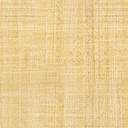 